ROSARY SCHOOL, HALWAN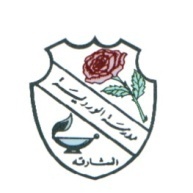 WEEKLY PLAN	GRADE- 2	Mar. 17th   , 2019 – Mar. 21st, 2019.ASSESSMENT  SUNDAYMONDAYTUESDAYWEDNESDAYTHURSDAYMATHENGLISHRELIGIONARABICKindly refer to the timetable and portion for summative assessment in school websiteENGLISHRevision work will be continued.Composition – My motherParts of speechPunctuation marksPicture composition- Practice workMATHSRevision  of the following topics:3 times tableFact family for multiplication and divisionRemainders DoublesSCIENCEBiology: Lessons 1.6, 1.7, 1.8Chemistry: Lessons 3.1, 3.2Physics: Lessons 4.3, 5.1, 5.3ARABICمراجعة عامة + تمارين تعزيزية RELIGIONمراجعة عامة +  تسميع سورة الصافاتSOCIAL STUDIESمراجعة عامة .MORALEDUCATIONRevisionCOMPUTERRevision: Unit 4 - Handling Data.   Lab activity.                                                                                                         Practice MS Excel creating a formula (Refer pg. 65.)FRENCHLe livre révision unité(  10-11-12)